Presenter 
Biographical Information Page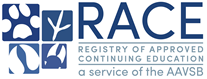 The RACE Standards (available on our web site: www.aavsb.org) require that speakers for a particular continuing education (CE) Program shall be competent in the subject matter and qualified by experience. Speaker biographies / credential information for all faculty members or presenters must be maintained by the Provider and provided to AAVSB along with the Program Application. Providers may use this form to supply credential information for program speaker; additional forms may be submitted for multiple speakers on a given program if a comprehensive CV is not available.  
This form should be submitted along with the Program Application materials. Note: reference letters MUST be submitted for presenters who do not have board certification, advanced degrees, and/or evidence of special knowledge in the subject area being presented.